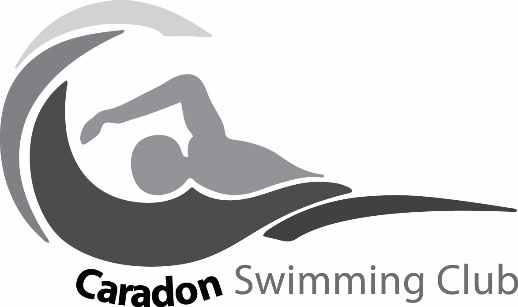 Caradon Swimming ClubTwo Counties Spring Open Meet 201814th – 15th April 2018Plymouth Life Centre, Mayflower Drive, PL2 3DGEntry FormSwimmers Name:										Date of Birth:								ASA Registration Number:									Club:			CARADON								Age as of 15th April 2018:								Total Number of entries ________ @ £6.50 per event  Total Entry Fee 	£______________						Coaching & Admin Fee	£3.50						       Total Fee Payable	£______________Cheques should be made payable to ‘Caradon Swimming Club’Closing date for entries to be received by the club is Tuesday 6th Feb 2018EventSubmitted TimeEvent Event Submitted Time50m Freestyle50m Breaststroke50m Breaststroke100m Freestyle10yr and Over only100m Breaststroke10yr and over only100m Breaststroke10yr and over only200m Freestyle200m Breaststroke200m Breaststroke400m Freestyle50m Butterfly50m Butterfly50m Backstroke100m Butterfly10yr and over only100m Butterfly10yr and over only100m Backstroke10yr and over only200m Butterfly200m Butterfly  200m Backstroke    100m IM100m IM      200m IM